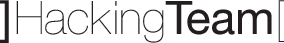 RCS 8.0The hacking suite for governmental interceptionManuale dell'amministratore di sistemaProprietà delle informazioni© COPYRIGHT 2012, HT S.r.l.Tutti i diritti riservati in tutti i paesi.Nessuna parte di questo manuale può essere tradotta in altra lingua e/o adattata e/o riprodotta in altra forma e/o mezzo meccanico, elettronico, per fotocopie, registrazioni o altro, senza una precedente autorizzazione scritta da parte di HackingTeam .Tutte le società e i nomi di prodotti possono essere marchi legali o marchi registrati delle rispettive società la cui proprietà viene qui riconosciuta, in particolare Internet Explorer™ è un marchio registrato dalla Microsoft Corporation.L’elaborazione del testo e delle immagini è stata vagliata con la massima cura, nonostante ciò HackingTeam si riserva il diritto di modificare e/o aggiornare le informazioni qui contenute per correggere errori tipografi ci e/o imprecisioni, senza preavviso o alcun impegno da parte della stessa.Qualsiasi riferimento a nomi, dati, e indirizzi di altre società non facenti parte di HackingTeam è casuale e, salvo diversa indicazione, è riportato a titolo puramente esemplificativo, allo scopo di meglio chiarire l’utilizzo del prodotto.NOTA: Richieste di ulteriori copie di questo manuale o di informazioni tecniche sul prodotto, devono essere indirizzate a:

HT S.r.l.via della Moscova, 1320121 Milano (MI)ItalyTel.: + 39 02 29 060 603Fax: + 39 02 63 118 946e-mail: info@hackingteam.comSommarioGlossario dei termini	9Introduzione a questa Guida	1212122233455 architettura All--One	5 architettura 	6101010111414 dei 	1515151516161618181819191920222222232424242424242525 dei 	27 dei 	27272828Glossario dei terminiDi seguito i termini utilizzati in questo manuale e loro definizione.Access SwitchDispositivo di rete o nodo interno di rete che si occupa di commutazione a livello di indirizzamento e instradamento all'interno di reti locali attraverso indirizzi MAC.AccountingSezione di RCS Console dedicata alla gestione degli accessi a RCS.AgentSonde software installate presso le utenze o sorgenti dati di cui è stato disposto il controllo. Sono deputate a intercettare i dati e comunicarli a un Anonymizer o, in assenza di questo, direttamente  Collector.AlertingSezione di RCS Console dedicata alle segnalazioni di nuove .AmministratoreColui che abilita l'accesso al sistema agli utenti, crea i gruppi di lavoro e definisce le intercettazioni in essere, gli obiettivi delle intercettazioni e il tipo di dati da rilevare.Amministratore di sistemaColui che installa i server e le console, si occupa degli aggiornamenti software e del ripristino dei dati in caso di malfunzionamento.AnalistaPersona incaricata all'analisi dei dati raccolti durante l'attività di intercettazione.Anonymizer(opzionale) Protegge il server da attacchi esterni e consente l'anonimato durante le operazioni di indagine. Trasferisce i dati degli Agent ai Collector.AuditSezione di RCS Console dedicata al controllo delle azioni dei vari utenti.avvisi da Evidencesegnalazioni che generano Email verso gli analisti che informano quando è stata intercettata  importante (Evidence)back endAmbiente destinato alla decodifica e salvataggio delle informazioni raccolte. In architettura distribuita include il Master Node e i database Shard.BRAS(Broadband Remote Access Server) instrada il traffico da/a dal DSLAM verso la rete dell'ISP.CollectorRiceve i dati inviati dagli Agent, direttamente o tramite la catena di Anonymizer.ConsoleComputer su cui è installato RCS Console. Accede direttamente a RCS Server o al Master Node.DashboardSezione di RCS Console dedicata all'Analista. Qui è possibile inserire Operation, Target e Agent che si vogliono tenere sotto controllo.DSLAM(Digital Subscriber Line Access Multiplexer) apparato elettronico di trasmissione di rete che esplica le funzioni di multiplazione/demultiplazione di linea di accesso numerica e modulazione da e verso il doppino dell'utente finale, cioè nella rete di accesso.EvidenceDati di una intercettazione  Il formato dipende dal tipo di Agent installato (es.: immagine).FactoryÈ un template per la configurazione e compilazione degli Agent in base al vettore di infezione scelto.front endAmbiente destinato a comunicare con la rete esterna, raccogliere le informazioni e controllare e configurare le entità remote di intercettazione. In architettura distribuita include il Collector e il Network Controller.gruppo di alertingRaggruppa gli utenti che devono ricevere notifiche via mail ogni volta che si genera un allarme di sistema (per esempio, il database ha superato il limite di spazio libero disponibile). Normalmente, questo gruppo è associato a nessuna Operation.MonitorSezione di RCS Console dedicata alle segnalazioni degli stati dei componenti e delle licenze.Network ControllerComponente che controlla lo stato dei Network Injectore e degli Anonymizer, spedendo loro le nuove configurazioni o aggiornamenti software.Network InjectorComponente hardware. Può essere installato presso un ISP (Internet Service Provider) in versione fissa, oppure può essere collegato ad un hotspot WiFi o ad una rete wired locale  in versione portatile.Network Injector ApplianceVersione appliance di Network Injector. Unità rack per installazione presso ISP. Cfr.: Tactical Network Injector.OperationIndagine composta da uno o più Target, a loro volta attaccati da uno o più Agent tramite uno o più vettori di infezione.RCS(Remote Control System)  sistema di monitoraggio in oggetto.RCS ConsoleSoftware dedicato all'interazione con RCS Server.RCS ServerUna o più macchine, in base al tipo di architettura, dove sono installati i componenti  alla base di RCS: i database Shard, i Network Controller e Collector.Regole di injectionParametri che permettono la selezione del traffico HTTP originato dai dispositivi del Target e la successiva infezione delle risorse visualizzate e scaricate.SSH(Secure SHell) protocollo di comunicazione per stabilire una sessione remota cifrata.SystemSezione di RCS Console dedicata alla gestione del sistema.Tactical Network InjectorVersione portatile di Nework Injector, per utilizzo tattico. Cfr.: Network Injector Appliance.TAP(Test Access Port) dispositivo hardware inserito in reti informatiche che permette il monitoraggio passivo del flusso dati in transito.TargetLa persona fisica da sottoporre a intercettazione attiva o passiva.TecnicoColui che su mandato dell'Amministratore crea e gestisce gli Agent di intercettazione.VPS(Virtual Private Server) server remoto su cui installare l'Anonymizer. Disponibili come servizio a noleggio.Introduzione a questa GuidaPresentazioneObiettivi del manualeQuesto manuale guida l'Amministratore di sistema a:installare correttamente il sistema RCS e i suoi componenticonfigurare i componenti mediante la console di amministrazionecomprendere e risolvere eventuali problemi sistemisticiDi seguito sono presentate le informazioni necessarie alla consultazione del manuale.ContenutiQuesta sezione include i seguenti argomenti:Novità della guida Elenco note di rilascio e aggiornamenti di questa guida in linea.Documentazione fornitaA corredo del software RCS sono forniti i seguenti manuali:Convenzioni tipografiche per le segnalazioniDi seguito le segnalazioni previste in questo documento (Microsoft Manual of Style):AVVERTENZA: indica una situazione rischiosa che se non evitata, può causare danni fisici all'utente o alle attrezzature.PRUDENZA: indica una situazione rischiosa che se non evitata, può causare la perdita di dati.IMPORTANTE: offre indicazioni essenziali al completamento del compito. Mentre le note possono essere trascurate e non inficiano il completamento del compito, le indicazioni importanti non devono essere trascurate.NOTA: informazioni neutre e positive che enfatizzano o aggiungono informazioni a dei punti nel testo principale. Fornisce informazioni che possono essere applicate solo in casi speciali.Suggerimento: consiglia l’utente nell'applicare le tecniche e le procedure descritte nel testo ai loro bisogni specifici. Può suggerire un metodo alternativo e non è fondamentale alla comprensione del testo.Convenzioni tipografiche per la formattazioneDi seguito la legenda di alcune convenzioni tipografiche:Destinatari  e di questa guidaDi seguito le figure professionali che interagiscono con RCS. Dati di identificazione dell'autore del softwareHT S.r.l.via della Moscova, 1320121 Milano (MI)ItalyTel.: + 39 02 29 060 603Fax: + 39 02 63 118 946e-mail: info@hackingteam.comRCS (Remote Control System)PresentazioneIntroduzioneRCS (Remote Control System) è uno strumento a supporto delle investigazioni che attua intercettazioni attive e passive di dati e informazioni relative alle attività dei bersagli di tali investigazioni. RCS infatti crea, configura e installa nell'assoluto anonimato degli agenti software che raccolgono dati e informazioni e inviano i risultati al database centrale per la decodifica e il salvataggio.ContenutiQuesta sezione include i seguenti argomenti:Componenti in architettura All-in-One	5Componenti in architettura distribuita	10	10Cose da sapere su RCS	14Componenti in architettura All-in-OneIntroduzioneRCS è installato presso la centrale operativa e le sale di intercettazione dell'autorità proprietaria. Può essere corredato di apparati speciali (hardware e software) installati presso entità esterne, quali fornitori Internet o server remoti. RCS può essere installato in architettura All-In-One o architettura Distribuita.Schema architettura All-In-OneL'architettura All-in-One prevede l'installazione di RCS su un solo server. Di seguito lo schema logico dell'architettura: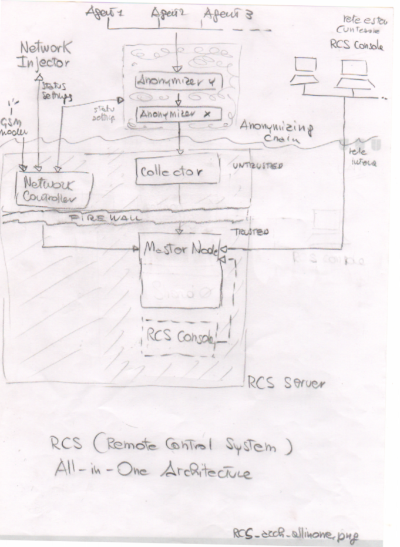 Figura 1: Architettura RCS All-In-One: schema logicoComponenti architettura RCS All-in-OneDi seguito i componenti dell'architettura:Componenti in architettura distribuitaIntroduzioneIn casi particolari è possibile installare RCS anche in architettura distribuita.Schema architettura distribuitaL'architettura distribuita prevede l'installazione dei componenti software su più server. Di seguito lo schema dell'architettura: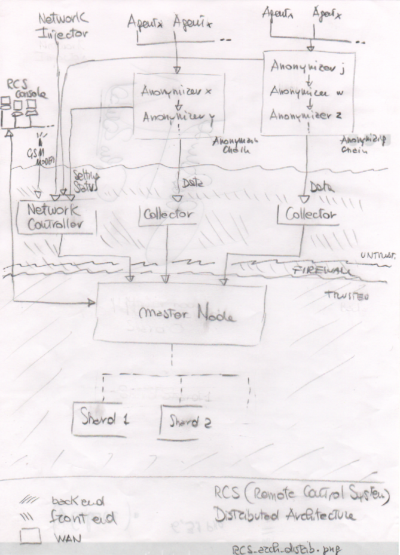 Figura 1: Architettura RCS distribuita: schema logicoComponenti architettura distribuitaDi seguito le differenze dei componenti in architettura distribuita rispetto ai componenti in architettura All-in-One:Cose da sapere su RCSFunzionamentoI componenti del sistema RCS devono essere opportunamente installati e predisposti sia presso la centrale operativa sia, eventualmente, presso i fornitori di servizi Internet. Tipicamente divisi in ambienti di front end per tutte le attività di raccolta dati, intercettazione e monitoraggio e l'ambiente di back end per tutte le attività di raccolta dati e backup.Flusso e protezione dei dati Il server RCS separa nettamente le attività in ambiente untrusted da quelle in ambiente trusted. Il limite invalicabile è dato da un firewall residente.In ambiente untrusted vengono raccolti i dati delle intercettazioni, eventualmente reindirizzati per proteggere l’identità del destinatario (Voi) e passati a un collettore di informazioni (Collector).  verifica dello stato e la configurazione delle entità esterne viene demandata a un componente specifico (Network Controller).In ambiente trusted invece, avviene la vera gestione, configurazione e monitoraggio delle intercettazioni (Master Node).RCS Console infine, è un client che si collega direttamente al Master Node. Può essere installato liberamente su qualsiasi computer per essere utilizzato dai diversi utenti di RCS.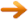 Continuità della registrazione dei datiGli  inviano i dati raccolti al Collector. Se la comunicazione viene interrotta, la connettività è assente o il Collector non è in funzione, gli  riescono a memorizzare una quantità di dati definita in attesa del ripristino della connettività. I dati che superano il limite consentito, sono persi.Se invece è il Collector che non riesce a comunicare con il Master Node (causa disservizio o manutenzione in corso), i dati ricevuti vengono conservati localmente sul Collector, in attesa che il Master Node sia ripristinato. Una volta ripristinato, i dati sono inviati automaticamente.Reindirizzamento accesso a CollectorLa reale funzione del Collector può essere nascosta, in caso di accesso diretto al servizio di raccolta dei dati, mediante un reindirizzamento su pagine non sospette (es.: Google, sito di e-commerce, e così via). Il reindirizzamento avviene tramite una pagina .html configurabile.Certificati digitaliIl Master Node utilizza dei certificati digitali HTTPS che garantiscono la sicurezza della comunicazione tra Master Node, Collector, Network Controller e le RCS Console.Alcuni  (Android, Symbian) richiedono certificati specifici che devono essere creati e salvati nella cartella \RCS\DB\config\cert.Decodifica dei datiIl servizio Worker viene installato insieme ad ogni Shard e si occupa della decodifica dei dati prima che questi vengano salvati nel database. In caso di database distribuito, ogni Shard ha un proprio worker che accoglie i dati cifrati dal Master Node, li decodifica e li salva sul database. Il carico di lavoro è automaticamente distribuito equamente tra tutti gli Shard facenti parte del cluster.Differenze rispetto Di seguito le differenze rispetto alla versione RCS 7.5.TerminologiaIntroduzione all'installazionePresentazioneIntroduzioneL'installazione di RCS è una procedura effettuata alla prima installazione o ai successivi aggiornamenti. I file per l'installazione sono disponibili nel CD inserito nella confezione, o scaricabili dal portale di supporto HackingTeam.Prerequisiti all'installazioneTutto l'hardware deve essere già installato e funzionante secondo i requisiti di sistema comunicati da HackingTeam al momento della finalizzazione dell'ordine. NOTA: l'installazione di eventuali Network Injector o Anonymizer è opzionale e sarà documentata nei successivi capitoli.ContenutiQuesta sezione include i seguenti argomenti:Confezione del prodotto	18Procedure dell'Amministratore di Sistema	22Confezione del prodottoContenuto della confezioneRCS viene consegnato in una confezione che include:un CD di installazioneuna chiave USB con licenza d'usodue chiavi USB di protezione (principale e backup): tutte le chiavi USB sono fornite di codice identificativo che deve essere comunicato all'assistenza tecnica per tutte le operazioni di sostituzione e aggiornamento software.Contenuto pacchetto di installazione (CD o sito web)Il pacchetto di installazione contenuto nel CD o scaricato dal portale di supporto HackingTeam, contiene i seguenti file la root del CDChiave USB con licenza d'usoNella confezione è presente una chiave USB contenente il file di licenza abbinato alla versione di RCS consegnata. Il file viene richiesto all'installazione e agli aggiornamenti del software. È possibile copiarlo dalla chiave USB su qualsiasi altro supporto.Chiavi USB di protezioneNella confezione sono contenute due chiavi di protezione: una principale, già associata alla licenza contenuta nella chiave USB di licenza, e una di backup, pronta per essere attivata nel caso la chiave principale smettesse di funzionare.IMPORTANTE: la chiave di protezione deve essere sempre collegata al server (in architettura distribuita al Master Node) per permette il funzionamento di tutti i servizi RCS. La disconnessione della chiave comporta un’immediata interruzione di tutti i servizi!Requisiti minimi di sistemaLa configurazione hardware deve rispettare le indicazioni date dall'assistenza tecnica in fase contrattuale, e può variare da cliente a cliente. I computer su cui è installato RCS richiedono le seguenti caratteristiche:Porte da aprire in caso di firewallIn caso di installazione di un firewall tra i componenti dei server RCS, occorre aprire le seguenti porte TCP per permettere la comunicazione tra i servizi:Procedure dell'Amministratore di SistemaIntroduzioneDi seguito le procedure tipiche dell'Amministratore di Sistema con un rimando ai capitoli interessati.ProcedureInstallare RCS e configurarne i componentiDi seguito la procedura  server,  console e dei componenti opzionali Anonymizer e Network Injector:Installazione dei server RCSPresentazioneIntroduzioneL'installazione di RCS prevede di intervenire su diversi server locali e remoti. ContenutiQuesta sezione include i seguenti argomenti:Cose da sapere sull'installazione di RCS	24Installazione server RCS in architettura All-in-One	24Installazione server RCS in architettura distribuita	28Cose da sapere sull'installazione di RCSPrivilegi di accesso RCS è stato progettato per garantire la massima sicurezza dei server e dei dati raccolti. Per raggiungere questo obiettivo sono stati definiti quattro  distinti che corrispondono tipicamente alle figure professionali che possono accedere al sistema: Amministratore di sistema: responsabile esclusivo dell'installazione hardware e software e dei backup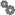  Amministratore: responsabile di tutti gli accessi al sistema, delle indagini e degli obiettivi dell'indagine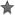  Tecnico: responsabile della configurazione  degli  di intercettazione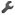  Analista: responsabile dell'analisi dei dati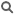 Ad un utente è possibile assegnare più , per esempio un Amministratore può anche avere i privilegi del Tecnico.Utente admin e utente Amministratore di sistema In fase di installazione viene creato un utente speciale con nome "admin", in possesso di tutti i privilegi (Amministratore di sistema, amministratore, tecnico e analista), che dovrà essere utilizzato per tutte le funzoni di modifica configurazione e accesso a RCS Console.Questo utente deve essere utilizzato solo per questo scopo. Subito dopo aver completato l'installazione è suggeribile creare, in base alla propria struttura organizzativa, uno o più utenti con i privilegi previsti.IMPORTANTE: per convenzione, in questo manuale ci riferiamo all'utente admin chiamandolo comunque Amministratore di Sistema, anche se in possesso di tutti i privilegi.Installazione server RCS in architettura All-in-OneIntroduzioneL'installazione del server RCS in architettura All-in-One installa tutti i componenti del server sullo stesso computer. RCS Console verrà installata con una procedura a parte. Prerequisiti all'installazionePrima di avviare l'installazione del/dei server RCS sono necessari:il nome o indirizzo IP del/dei server su cui si sta installando RCS il file licenza, presente sulla chiave USB fornita nella confezione consegnata, o su altro supporto se scaricata da Internet.la chiave USB di protezione, fornita nella confezione.in caso di firewall aprire le porte per il corretto funzionamento dei servizi. Sequenza di installazioneDi seguito la sequenza completa d'installazione in architettura All-in-One:InstallazionePer installare il server in architettura All-in-One:NOTA: se per qualche anomalia, è necessario cambiare il nome o indirizzo IP del server, successivamente all'installazione, Verifica dell'avviamento dei serviziControllare che tutti i servizi RCS siano presenti e avviati. Se i servizi non si sono avviati è necessario avviarli manualmente.Verifica dei log di installazioneVerificare gli indirizzi IPPer verificare tutti gli indirizzi, aprire RCS Console, sezione System, Frontend: nello schema compare l'indirizzo del sever (Collector).DisinstallazioneÈ possibile disinstallare RCS direttamente dal Pannello di Controllo di WindowsPRUDENZA: La disinstallazione del server RCS causa la perdita di tutti i dati nel frattempo memorizzati. Per operare correttamente provvedere a fare il backup dei dati.Installazione server RCS in architettura distribuitaIntroduzioneL'installazione in architettura distribuita installa tipicamente i componenti su due o più server: un server per l'ambiente front end per la raccolta dei dati e la gestione delle entità esterne e un server per l'ambiente back end, per l'elaborazione e il salvataggio dei dati.: l'architettura distribuita permette diverse espansioni previa verifica con l'assistenza tecnica .RCS Console verrà installata con una procedura a parte, sullo stesso server o su altro computer remoto.Prerequisiti all'installazionePrima di avviare l'installazione del/dei server RCS sono necessari:il nome o indirizzo IP del/dei server su cui si sta installando RCS il file licenza, presente sulla chiave USB fornita nella confezione consegnata, o su altro supporto se scaricata da Internet.la chiave USB di protezione, fornita nella confezione.in caso di firewall aprire le porte per il corretto funzionamento dei servizi. Sequenza di installazioneDi seguito la sequenza completa d'installazione in architettura distribuita:Installazione del Master NodePer installare il Master Node sul server in ambiente back end:NOTA: se per qualche anomalia, è necessario cambiare il nome o indirizzo IP del server, successivamente all'installazione, Installazione del Collector e del Network ControllerPer installare il/i Collector e il/i Network Controller in ambiente front end:Verifica dell'avviamento dei serviziControllare che tutti i servizi RCS siano presenti e avviati. Se i servizi non si sono avviati è necessario avviarli manualmente.Verifica del reindirizzamento del CollectorPer verificare se le l'installazione del Collector è andata a buon fine:SUGGERIMENTO: è possibile modificare il reindirizzamento o creare una pagina personalizzata. Per farlo modificare la pagina decoy.html.Verifica dei log di installazioneVerificare gli indirizzi IPPer verificare tutti gli indirizzi, aprire RCS Console, sezione System, Frontend: nello schema compaiono gli indirizzi dei Collector. DisinstallazioneÈ possibile disinstallare RCS direttamente dal Pannello di Controllo di Windows.PRUDENZA: la disinstallazione del Master Node causa la perdita di tutti i dati nel frattempo memorizzati. Per operare correttamente provvedere a fare il backup dei dati. La disinstallazione degli altri server non mette a rischio i dati memorizzati.Elenco dei servizi RCS avviatiI servizi RCS compaiono al termine delle varie fasi di installazione. Controllare il loro corretto avviamento è una delle procedure di verifica del completamento dell'installazione.Di seguito l'elenco dei servizi:NOTA: Network Controller non compare tra i servizi perché è una configurazione del servizio RCSCollector.File installati al termine dell'installazioneAl termine dell’installazione compariranno diverse cartelle la cui organizzazione varia in base al tipo di architettura e in base al componente opzionale installato:Azioni correlateModifica alla configurazione di Master Node	64Malfunzionamenti possibili	67Installazione RCS ConsoleIntroduzioneRCS Console è il client web preposto a interagire con il Master Node. Viene tipicamente installato sui computer delle sale operative (per ispettori e analisti) e ad uso di tutto il personale coinvolto nell'installazione di RCS.NOTA: nel caso di architettura All-in-One è possibile installare un RCS Console anche sullo stesso server RCS.PrerequisitiPrima di avviare l'installazione di RCS Console è necessario:Sequenza di installazioneLa sequenza completa dell'installazione di RCS Console è la seguente:Installazione di Adobe AIRPer installare Adobe AIR:Installazione di RCS ConsolePer installare RCS Console:Disinstallazione di RCS ConsoleÈ possibile in qualsiasi momento decidere di disinstallare RCS Console, per esempio per destinare il computer ad un altro uso, oppure per rimuovere RCS Console dal server All-in-One e installarla su un computer separato. I dati dei database e le preferenze dell’utente non vengono in alcun modo intaccati.Creazione dell'utente AmministratoreIn fase di installazione di RCS, è necessario creare un utente Amministratore di RCS Console. L'Amministratore avrà il compito di creare tutti gli altri utenti e gestire Per creare l'utente Amministratore:Installazione e configurazione degli AnonymizerIntroduzioneL'installazione degli Anonymizer in catena è opzionale e serve a reindirizzare i dati di un gruppo di . L'Anonymizer è installato su un server esposto su Internet non ricollegabile al resto dell’infrastruttura, come ad esempio un VPS (Virtual Private Server noleggiato allo scopo. Una volta installato e configurato, l'Anonymizer comunica il proprio stato al Network Controller ogni 30 secondi.Prerequisito all'installazionePer l'installazione degli anonymizer è necessario provvedere al noleggio di un VPS con i requisiti minimi di sistema già definiti in fase contrattuale.InstallazionePRUDENZA: utilizzare il protocollo SSH per tutte le operazioni di installazione, configurazione e trasferimento dati verso le entità remote.Per installare l'Anonymizer su un server privato:Dati di un AnonymizerDi seguito la descrizione dei dati dell'Anonymizer selezionato:Verifica dell'avviamento L'Anonymizer invia i propri log al syslog che li gestisce e li salva su file. I file sono salvati normalmente nei seguenti file (in base alla versione del sistema operativo e alla configurazione del servizio syslog):/var/log/messages/var/log/syslogVerifica degli indirizzi IPPer verificare tutti gli indirizzi degli Anonymizer, avviare RCS Console, sezione System, Frontend: nello schema compaiono gli indirizzi. Modifica alla configurazionePer modificare la configurazione di un Anonymizer:DisinstallazionePer disinstallare l'Anonymizer cancellare la cartella /opt/rcsanon nel server privato e rimuovere l'Anonymizer da RCS Console. Installazione dei Network InjectorPresentazioneIntroduzioneNetwork Injector è un applicativo software disponibile in due versioni:Network Injector Appliance: per installazioni presso i fornitori di servizi InternetTactical Network Injector: per installazioni tattiche in LAN o reti WiFiI sistemi sono forniti già installati e pronti all’uso, completi di cifratura del disco e di tutti gli applicativi previsti.ContenutiQuesta sezione include i seguenti argomenti:Cose da sapere su Network Injector	49Installazione di Network Injector Appliance	50Installazione di Tactical Network Injector	53Configurazione dei Network Injector	56Cose da sapere su Network InjectorIntroduzioneNetwork Injector è un server di rete che , mediante il monitoraggio delle connessioni del , permette di iniettare un  RCS nelle pagine web visitate o nelle applicazioni  dal . Può essere installato in una LAN (Wired o Wireless) o in un segmento intra-switch presso un fornitore di servizi Internet.FunzionamentoNetwork Injector analizza il traffico del  e, in caso di corrispondenza con le regole configurate, vi inietta gli .Network Controller interroga Network Injector ogni 30 secondi per ricevere lo stato e i log e invia le regole di injection.Connessioni alla reteNetwork Injector richiede due connessioni alla rete: una per intercettare il traffico del , l'altra per fare injection degli  e per comunicare con il server RCS.Suggerimento: dopo che è stato configurato, Network Injector è indipendente. È possibile quindi lasciarlo operare senza ulteriore comunicazione col server RCS. la peculiarità di Network Injector, il presente manuale si limita a dare solo le strette indicazioni di connessione, lasciando all'assistenza tecnica tutti quegli aspetti strategici che vengono definiti in fase di start-up e consegna.Schema di collegamento in LAN (WiFi e non) Schema tipico nel caso di un Access Switch che riesca a instradare i dati verso Network Injector:Schema di collegamento come segmento intra-switchSchema tipico con dispositvo TAP per potenziare l'instradamento dei dati dell'Access Switch:Sniffing dei dati tramite TAP, porta SPAN o scheda WiFiUn dispositivo TAP è spesso già presente presso il fornitore di servizi Internet, ed è la soluzione più adatta per il monitoraggio del traffico. L'uso invece della porta SPAN ha i seguenti svantaggi:l'utilizzo della CPU dello switch può incrementare sensibilmente a causa dell'uso della portala porta SPAN usata sullo switch o su Network Injector è unica e potrebbe essere già utilizzata.Installazione di Network Injector ApplianceIntroduzioneNetwork Injector Appliance viene fornito già installato e configurato. Occorre provvedere alla sua installazione hardware presso il fornitore di servizi Internet.Contenuto della confezioneNella confezione sono presenti una serie di connettori GBIC per il monitoraggio di connessioni a fibra ottica e RJ45.Sequenza di installazioneSUGGERIMENTO: preparare Network Injector presso i propri uffici prima di installarlo presso il fornitore Internet.Di seguito la sequenza completa d'installazione:Descrizione del pannello posterioreDi seguito il pannello posteriore: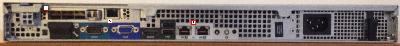 Di seguito l'elenco dei componenti visibili sul pannello:Collegamento alla reteSUGGERIMENTO: preparare Network Injector collegandolo prima alla propria rete e impostando i parametri e provvedendo poi al trasferimento presso il fornitore Internet.Di seguito la procedura per il collegamento alla rete:Configurazione di Network InjectorSUGGERIMENTO: preparare Network Injector collegandolo prima alla propria rete e impostando i parametri e provvedendo poi al trasferimento presso il fornitore Internet.Di seguito la procedura per la configurazione:Verifica dell'avviamento del Network InjectorControllare il file di log nella cartella /rcsnia/log.Verifica degli indirizzi IPPer verificare tutti gli indirizzi, aprire RCS Console, sezione System, Network Injector e visualizzare i dati di ogni Network Injector. DisinstallazionePer disinstallare un Network Injector è sufficiente eliminare l'oggetto in RCS Console e spegnere l'apparato.Installazione di Tactical Network InjectorIntroduzioneTactical Network Injector viene fornito normalmente già installato su un portatile e configurato. È comunque possibile reinstallarlo sul portatile tramite un disco di ripristino. Nel sistema è presente l'applicazione Wireless Network Intruder per il cracking delle password IMPORTANTE: l'installazione e configurazione richiede dei file di autenticazione presenti in Master Node, e la creazione del Network Injector su RCS Console. Organizzarsi opportunamente se l'installazione avviene lontano dal centro operativo.Contenuto della confezioneNella confezione sono presenti un portatile e un DVD di installazione.Di seguito la sequenza completa d'installazione:PrerequisitiNel Master Node copiare i file di autenticazione rcs.pem e rcs-network.sig dalla cartella rcs\db\config\certs : andranno poi copiati in Tactical Network Injector.Installazione e configurazione del sistema operativoDi seguito la procedura:Uso di Tactical Network InjectorDi seguito la procedura per l'attacco a una rete WiFi:Uso di Wireless Network IntruderWireless Network Intruder permette trovare la password di una rete, sia per semplicemente connettersi, sia per attaccarla con Network Injector. Di seguito la procedura:Tipi di attaccoDi seguito i tipi di attacco disponibili:Verifica degli indirizzi IPPer verificare tutti gli indirizzi, aprire RCS Console, sezione System, Network Injector e visualizzare i dati di ogni Network Injector. DisinstallazionePer disinstallare un Tactical Network Injector è sufficiente eliminare l'oggetto in RCS Console e spegnere l'apparato.Configurazione dei Network InjectorIntroduzioneLa configurazione di un Network Injector è necessaria per permettere al tecnico di creare le regole di sniffing e injection e per inserire l'apparato nel polling di Network Controller. Una volta installato e configurato, Network Injector comunica il proprio stato al Network Controller ogni 30 secondi.Aggiungere un Network Injector Per completare l'installazione di un Network Injector:Dati di un Network InjectorDi seguito la descrizione dei dati del Network Injector selezionato:Modifica alla configurazioneIn RCS Console è semplicemente indicato l'indirizzo IP già configurato sull'apparato. Nel caso di sua variazione è necessario reinstallare Network Injector  e modificare l'indirizzo IP in RCS Console.Manutenzione ordinaria e aggiornamenti softwarePresentazioneIntroduzioneLa manutenzione ordinaria comprende le operazioni di aggiornamento di RCS e gli interventi programmati o indicati dall'assistenza per mantenere consistenti le performace del sistema.ATTENZIONE: la mancata manutenzione può provocare comportamenti non prevedibili del sistema.ContenutiQuesta sezione include i seguenti argomenti:Cose da sapere sulla manutenzione di RCS	59Procedure di manutenzione ordinaria	59Aggiornamento del server RCS	60Aggiornamento di RCS Console	60Aggiornamento degli Anonymizer	61Aggiornamento Network Injector Appliance	61Aggiornamento Tactical Network Injector	62Cose da sapere sulla manutenzione di RCSRicezione degli aggiornamentiAd ogni rilascio software di RCS, l'assistenza tecnica mette a disposizione sul portale di supporto il pacchetto di aggiornamento. Il pacchetto può essere associato ad un nuovo file di licenza, eventualmente richiesto durante la procedura di aggiornamento.Scaricare il pacchetto e procedere con le procedure di aggiornamento.Comportamento delle macchine in aggiornamentoDurante l'aggiornamento il normale servizio dei sistemi potrebbe non essere garantito. Tutti i dati normalmente ricevuti e gestiti dalla macchina in aggiornamento sono mantenuti per il periodo necessario e recuperati automaticamente non appena il sistema diventa nuovamente disponibile.Procedure di manutenzione ordinariaIntroduzioneDi seguito le procedure suggerite per mantenere elevate le performance del sistema.ATTENZIONE: la mancata manutenzione può provocare comportamenti non prevedibili del sistema.Controllo e eliminazione dei file di logScopo: controllare la quantità di file di log ed eliminare quelli più vecchi, per evitare l'eccessivo riempimento delle unità disco.Frequenza suggerita: dipende dalla quantità di  che si stanno tenendo sotto controllo. Una volta al mese potrebbe essere sufficiente per verificare l'occupazione dei dischi.Controllo dello spazio disponibile sul disco di backupScopo: controllare regolarmente il disco di backup, in base alla quantità e frequenza dei backup previsti nella sezione System di RCS ConsoleFrequenza suggerita: dipende dalla frequenza e dimensione dei backup.Aggiornamenti sistemi operativi LinuxScopo: mantenere sempre aggiornati i sistemi operativi Linux installati sui VPS che ospitano gli Anonymizer e sui Network Injector.Aggiornamento del server RCSPrerequisiti all'aggiornamentoPRUDENZA: effettuare un backup completo prima di procedere con l'aggiornamento.Modalità di aggiornamentoUna volta avviato l'installer, questo identifica i componenti presenti sulla macchina e invita all'aggiornamento automatico. La procedura è quindi identica sia in architettura All-in-One, sia in architettura distribuita.Aggiornamento del/dei server RCSIMPORTANTE: la chiave di protezione deve essere sempre inserita nel server.Per aggiornare RCS ripetere i passaggi seguenti per ogni server:Aggiornamento di RCS ConsolePrerequisiti all'aggiornamentoNessun dato è salvato nella RCS Console. È quindi possibile aggiornare il software senza alcuna particolare precauzione.Aggiornamento di RCS ConsoleLa console viene automaticamente aggiornata dal server, se necessario, a seguito di ogni login.In alternativa è possibile ripetere la procedura di installazione utilizzando i file contenuti nel nuovo pacchetto di installazione.Aggiornamento degli AnonymizerPrerequisiti all'aggiornamentoNessun dato è salvato negli Anonymizer. È quindi possibile aggiornare il software senza alcuna particolare precauzione.Aggiornamento degli AnonymizerRipetere la procedura di installazione utilizzando i file contenuti nel nuovo pacchetto di installazione.IMPORTANTE: mantenere aggiornato il sistema operativo LinuxInstallazione e configurazione degli AnonymizerDati di riferimentoMalfunzionamenti possibili	67I log di sistema	68Aggiornamento Network Injector ApplianceIntroduzioneNetwork Injector può essere reinstallato completamente, sistema operativo incluso.Aggiornamento Network Injector AppliancePRUDENZA: l'aggiornamento elimina tutti i dati contenuti nella macchina. Per reinstallare completamente Network Injector :Aggiornamento Tactical Network InjectorIntroduzioneTactical Network Injector può essere reinstallato completamente, sistema operativo incluso, oppure può essere aggiornato parzialmente, escludendo la reinstallazione del sistema operativo.Aggiornamento completo Tactical Network InjectorPRUDENZA: l'aggiornamento completo elimina tutti i dati contenuti nella macchina. L'aggiornamento di un Tactical Network Injector avviene tramite un  o file di installazione distribuito dall'assitenza HackingTeam. Per aggiornare Tactical Network Injector Installazione di Tactical Network InjectorAggiornamento parziale L'aggiornamento di un Tactical Network Injector avviene tramite file di installazione distribuito dall'assitenza HackingTeam.Copiare sul dispositivo il file di installazione ed eseguirlo per completare l’aggiornamento senza  dati.Modifica alla configurazione di Master Node e CollectorPresentazioneIntroduzioneSuccessivamente all'installazione, in caso di necessità, è possibile cambiare la configurazione dei componenti.ContenutiQuesta sezione include i seguenti argomenti:Cose da sapere sulla configurazione	63Cose da sapere sulla configurazioneCosa è possibile modificareÈ possibile modificare i seguenti dati inseriti in installazione del Master Node e del Collector:nome/indirizzo IP del Master Nodepassword dell'Amministratore di sistemacartella per il backupQuando cambiare la configurazioneLa necessità di cambiare nome/indirizzo IP o password può sopravvenire per sostituzioni dei server o semplicemente per una digitazione errata dei dati in fase di installazione.IMPORTANTE: specificare invece una diversa cartella di backup, per esempio su un device esterno, è una prassi caldamente consigliata per proteggere i dati di backup.Ordine di modifica della configurazionePoiché il server dove è installato il Master Node è appunto "master" del sistema, nel modificare l'installazione occorre rispettare questo ordine:Modificare nome/indirizzo IP o password in Master NodeNotificare al Collector il nuovo nome/indirizzo IP o password del Master NodeUtility per la configurazioneLe utility di RCSLa configurazione avviene tramite l'esecuzione di alcune utility, eseguite dal prompt dei comandi di Windows nella cartella C:\RCS\DB\bin o C:\RCS\Collector\bin (in base al tipo di installazione). Le utility per la configurazione dei componenti sono:per Master Node: rcs-db-configper Collector: rcs-collector-configNOTA: la procedura per la configurazione di RCS in architettura All-in-One, è identica a quella di RCS in architettura distribuita.Sintassi dei comandi delle utilityLa sintassi del comando delle utility è la seguente:> rcs-db-config -x AAA> rcs-collector-config -x AAADove:-x: opzione selezionataAAA: valore inseritoAltre opzioniAi fini di una diagnostica tempestiva, l'assistenza può chiedere di lanciare ulteriori comandi. Per conoscere la sintassi corretta digitare:> rcs-db-config --help> rcs-collector-config --help: utilizzare le altre opzioni solo su indicazione dell'assistenza.SUGGERIMENTO: la sintassi "-x" è la versione abbreviata della sintassi "--xxxxx": "rcs-db-config -n" è uguale a "rcs-db-config --CN"Modifica alla configurazione di Master NodeDalla cartella C:\RCS\DB\bin o C:\RCS\Collector\bin (in base al tipo di installazione) digitare i seguenti comandi:Modifica alla configurazione di CollectorDalla cartella C:\RCS\DB\bin o C:\RCS\Collector\bin (in base al tipo di installazione) digitare i seguenti comandi:Verifica della configurazioneÈ possibile tramite le utility RCS, verificare le impostazioni precedenti e attuali della configurazione.Per verificare i valori precedenti e attuali della configurazione, lanciare le rispettive utility senza alcuna opzione: > rcs-db-config> rcs-collector-configEsempio output verifica configurazioneDi seguito un esempio di verifica:Current configuration:
{"CA_PEM"=>"rcs.pem",
"DB_CERT"=>"rcs-db.crt",
"DB_KEY"=>"rcs-db.key",
"LISTENING_PORT"=>443,
"HB_INTERVAL"=>30,
"WORKER_PORT"=>5150,
"CN"=>"172.20.20.157",
"BACKUP_DIR"=>"backup",
"PERF"=>true,
"SMTP"=>"mail.abc.com:25",
"SMTP_FROM"=>"alert@abc.com",
"SHARD"=>"shard0000"}Risoluzione dei problemiPresentazioneIntroduzioneRCS è un sistema dove l'attenzione principale deve essere orientata verso la trasmissione, decodifica e salvataggio costante dei dati raccolti. La progettazione di RCS è orientata a prevenire qualsiasi perdita di dati e a gestire nel più breve tempo possibile il malfunzionamento che si può essere verificato.ContenutiQuesta sezione include i seguenti argomenti:Malfunzionamenti possibili	67I log di sistema	68Procedure per verifica stato componenti	70Procedure per riavviamento dei servizi 	71Procedure per interventi sui componenti hardware	72Malfunzionamenti possibiliPossibili problemi durante l'installazioneDi seguito un elenco di possibili problemi che possono sorgere durante l'installazione e il rimando alle azioni suggerite:Possibili problemi con i serverDi seguito un elenco di possibili problemi che possono sorgere durante l'uso del prodotto e il rimando alle azioni suggerite:Possibili problemi con i backupDi seguito un elenco di possibili problemi che possono sorgere durante l'esecuzione dei backup e il rimando alle azioni suggerite:Azioni correlateAggiornamento degli Anonymizer	61Gestione dei frontend	84Procedure per riavviamento dei servizi 	71Procedure per interventi sui componenti hardware	72Procedure per verifica stato componenti	70Dati di riferimentoFile installati al termine dell'installazione	35I log di sistemaIntroduzioneOgni componente di RCS genera dei log giornalieri molto utili per analizzare possibili cause di malfunzionamenti o anomalie. L'analisi del contenuto dei file permette di seguire passo passo le operazioni di RCS e comprendere eventuali cause di malfunzionamenti (es.: servizio avviato ma subito fermato, servizio avviato ma con il reindirizzamento dalla pagina deploy.htm non corretto).Utilità dell'analisi dei logDi seguito le motivazioni che possono portare all'analisi dei log:Esempio file di logIl nome del file di log si presenta con la seguenti sintassi: <componente> aaaa-mm-gg.log (es.: rcs-dbdb 2012-02-04.log)File di log di RCSDi seguito i file di log generati dai componenti in una installazione completa:AVVERTENZA: l'assenza del file di log denota una installazione incompleta.Contenuto di un file di logOgni traccia è identificata da un livello di gravità tra i seguenti:Azioni correlateAggiornamento degli Anonymizer	61Gestione dei frontend	84Procedure per riavviamento dei servizi 	71Procedure per interventi sui componenti hardware	72Procedure per verifica stato componenti	70Procedure per verifica stato componentiIntroduzioneDi seguito le tipiche procedure per verificare lo stato di hardware e software.Verifica delle licenze installateVerificare tutte le licenze installate in RCS, aggiornamenti inclusi.ComandoNella cartellaC:\RCS\DB\bin digitare rcs-db-licenseVerifica dello stato del Master NodeVerificare che il Master Node stia comunicando regolarmente i dati ai database tramite i servizi Worker. ComandoNella cartella C:\RCS\DB\bin digitare rcs-db-evidence-queue.Risultato: di seguito un esempio.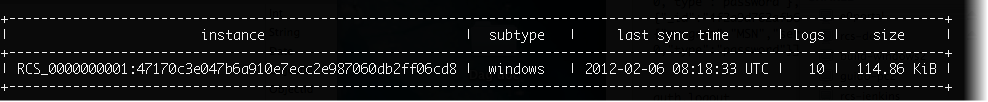 Cosa controllareSe i valori di logs e size iniziano a incrementare considerevolmente, ciò può essere causato dal servizio Worker che non sta funzionando. Controllare lo stato di ogni servizio Worker.Verifica dello stato dei servizi WorkerVerificare che il servizio Worker stia correttamente lavorando per la decodifica e per il salvataggio dei dati nei database.Cosa controllareVerifica dello stato degli  tramite il CollectorVerificare che gli  stiano comunicando regolarmente il loro stato a RCS tramite il Network Controller e che stiano inviando i loro dati al Collector. Un malfunzionamento persistente del Collector infatti può causare la perdita dei dati degli .ComandoNella cartella C:\RCS\Collector\bin digitare rcs-collector-statusRisultato: compare il report di status del Collector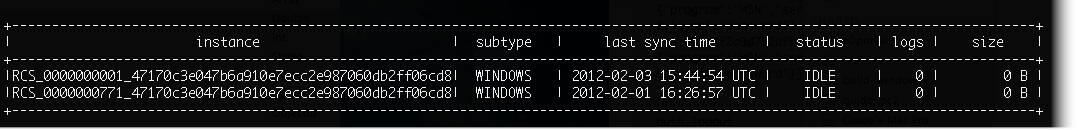 Cosa controllareIl valore di Last sync time deve essere più recente possibile, compatibilmente con le modalità di sincornizzazione configurate per ciascun agente: un Last sync time recente indica che gli  comunicano correttamente col Collector. Nel caso in cui Last sync time non sia recente, attendere eventuali altre sincronizzazioni per vedere se viene aggiornato. In alternativa, controllare i log del Collector per vedere se ci sono dei tentativi di sicronizzazione: in questo caso segnalarlo all'assistenza.Il valore di logs deve essere minimo, perché rappresenta i dati memorizzati dal Collector e in attesa di essere inviati al Master Node. Se il valore è elevato, significa che il Master Node non è funzionante o non è collegato. Controllare lo stato del Master Node.Il numero di log decrementerà non appena la connessione sarà ristabilita.Verifica dell'avviamento del Network InjectorI log di Network Injector vengono salvati normalmente nella cartella /rcsnia/log.Dati di riferimentoMalfunzionamenti possibili	67I log di sistema	68Procedure per riavviamento dei servizi IntroduzioneDi seguito le tipiche procedure per riavviare i servizi delle entità esterne.Riavviamento del servizio sul Network InjectorPRUDENZA: utilizzare il protocollo SSH per tutte le operazioni di installazione, configurazione e trasferimento dati verso le entità remote.ScopoIn caso di anomalie, è possibile intervenire direttamente sul Network Injector e riavviare il servizio. ComandoPer riavviare il servizio digitare il seguente comando:# /etc/init.d/rcsnia restartPer fermare il servizio digitare il seguente comando:# /etc/init.d/rcsnia stopRiavviamento del servizio AnonymizerPRUDENZA: utilizzare il protocollo SSH per tutte le operazioni di installazione, configurazione e trasferimento dati verso le entità remote.ScopoIn caso di anomalie segnalate su RCS Console, è possibile intervenire direttamente sul server VPS e riavviare il servizio. ComandoPer riavviare il servizio digitare il seguente comando:# /etc/init.d/rcsanon restartPer fermare il servizio digitare il seguente comando:# /etc/init.d/rcsanon stopIMPORTANTE: la sintassi dei comandi fa riferimento alla versione del sistema operativo Linux CentOS 6Dati di riferimentoMalfunzionamenti possibili	67I log di sistema	68Procedure per interventi sui componenti hardwareIntroduzioneDi seguito le tipiche procedure di intervento da utilizzare in caso di malfunzionamenti di componenti hardware.Sostituzione chiave di protezioneSe la chiave di protezione principale smette di funzionare, è necessario sostituirla rapidamente con la chiave di protezione di backup, contenuta nella confezione consegnata. Contattare l’assistenza per ottenere un file di licenza compatibile con la chiave di backup.Di seguito la descrizione della sostituzione e attivazione della nuova chiave:Sostituzione del Master NodeDi seguito la procedura suggerita:Sostituzione di uno ShardDi seguito la procedura suggerita:Sostituzione del Collector/Network ControllerRieseguire tutta la procedura di installazione. Sostituzione di un AnonymizerRieseguire tutta la procedura di installazione. Sostituzione di un Network Injector ApplianceRieseguire tutta la procedura di installazione. Sostituzione di un Tactical Network Injector Dati di riferimentoMalfunzionamenti possibili	67I log di sistema	68RCS Console per l'Amministratore di SistemaPresentazioneRuolo dell'Amministratore di SistemaIl ruolo dell'Amministratore di Sistema è:completare l'installazione con la configurazione degli Anonymizer, dei Network Injector, dei Backupcontrollare l'occupazione dei database Shardcontrollare il funzionamento dei Collector, Anonymizer, Network Injector e degli altri componenti del sistemaaggiornare i componenti di sistemarisolvere eventuali problemiFunzioni abilitate Per completare le attività che gli competono, L'Amministratore di Sistema ha accesso alle seguenti funzioni:SystemMonitorContenutiQuesta sezione include i seguenti argomenti:Avvio di RCS ConsoleRCSConsole chiede di inserire le proprie credenziali precedentemente  dall'Amministratore.Come si presenta la Ecco come  la pagina di :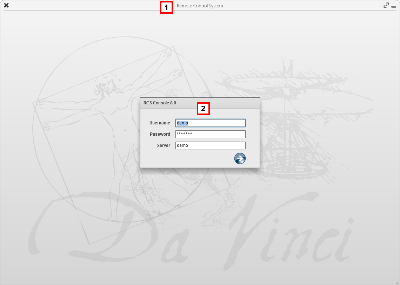 Accedere a RCS ConsolePer accedere alle funzioni di RCS Console:Introduzione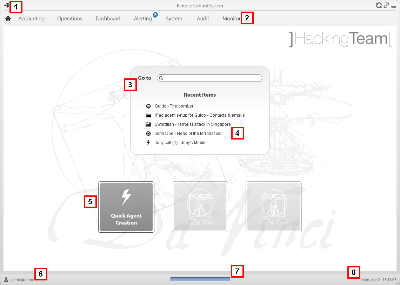 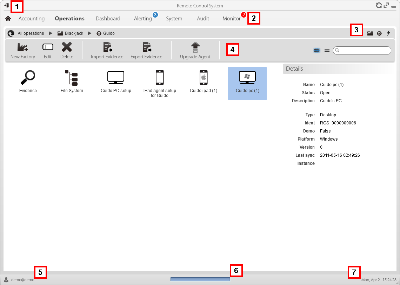 Gestione dei frontendScopo della funzioneDurante il funzionamento di RCS, questa funzione permette di verificare lo stato di Anonymizer e Collector, modificare la configurazione degli Anonymizer e delle catene e aggiornare i vari VPS.In fase di installazione, questa funzione permette di creare un nuovo "oggetto" Anonymizer che crea il collegamento logico tra RCS Console e la singola componente software da installare su VPS e di generare l'installer da eseguire sul VPS.Come si presenta la funzioneEcco come  la  già :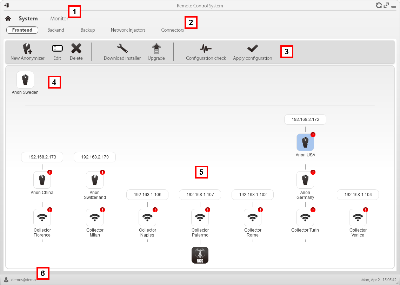 Aggiungere un Anonymizer alla configurazionePer aggiungere un Anonymizer Installazione e configurazione degli AnonymizerModificare la configurazione di un AnonymizerPer modificare la configurazione di un Anonymizer Installazione e configurazione degli AnonymizerScopo della funzioneDurante il funzionamento di RCS, questa funzione permette di verificare lo stato dei database e controllare lo spazio su disco disponibile.Come si presenta la funzione pagina già :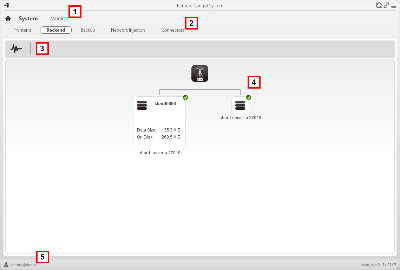 Dati significativi di un database ShardDi seguito la descrizione dei dati del database Shard selezionato:Gestione dei backupScopo della funzioneDurante il funzionamento di RCS, questa funzione permette di verificare lo stato dell'ultimo backup, creare dei nuovi processi di backup o eseguire un backup istantaneamente.In fase di manutenzione di RCS, questa funzione permette ripristinare dati danneggiati recuperandoli da un backup esistente.Come si presenta la funzione pagina già :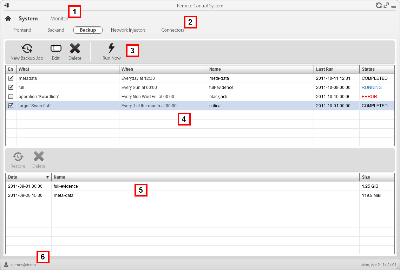 Dati significativi di un processo di backupDi seguito la descrizione dei dati del processo di backup selezionato:ScopoIn fase di installazione, questa funzione permette di creare un nuovo "oggetto" Network Injector che crea il collegamento logico tra RCS Console e il singolo apparato hardware.Come si presenta la funzioneEcco come :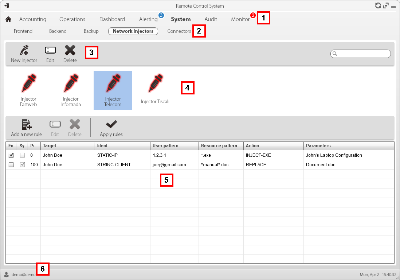 Dati significativi di un Network InjectorDi seguito la descrizione dei dati del Network Injector selezionato:Monitoraggio del sistema (Monitor)ScopoQuesta funzione permette di monitorare lo stato del sistema sia in termini di componenti hardware e software licenze utilizzate rispetto a quelle acquistatedefinire il gruppo di alerting, destinatario delle email di segnalazione nel caso di allarmi di sistemaCome si presenta la funzione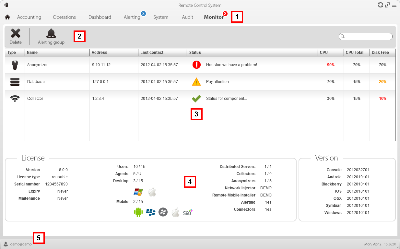 Eliminare un componente da monitorarePer eliminare un componente eventualmente dismesso:Data rilascioCodiceVersione softwareDescrizione 2012Manuale dell'amministratore di sistema1.0 FEB/20128.0Prima pubblicazioneManualeDestinatariCodiceFormato di distribuzioneManuale dell'amministratore di sistema (questo manuale)Amministratore di sistemaManuale dell'amministratore di sistema - 1.0 FEB/2012PDFManuale dell'amministratoreAmministratoriManuale dell'amministratore - 1.0 FEB/2012 PDFManuale del tecnicoTecniciManuale del tecnico - 1.0 FEB/2012 PDFManuale dell'analistaAnalistiManuale dell'analista - 1.0 FEB/2012 PDFEsempioStileDescrizionecorsivoindica il titolo di un capitolo, una sezione, una sottosezione, un paragrafo, una tabella o una figura di questo manuale, o di un'altra pubblicazione di riferimento. <ggmmaaaa><aaa> indica un testo che dovrà essere specificato dall'utente secondo una certa sintassi. Nell’esempio <ggmmaaaa> è una data e può diventare “14072011”."Selezionare uno dei server elencati [2]."[x]indica l'oggetto citato nel testo e che compare nell'immagine adiacente."Fare clic su Aggiungi.""Selezionare il menu File, Archivia dati"grassettoindica una scritta sull'interfaccia operatore, sia di un elemento grafico (es.: tabella, scheda) sia di un pulsante a video. "Premere ENTER"MAIUSCOLOindica il nome di tasti della tastiera."Cfr.: Network Injector Appliance"-suggerisce di confrontare la definizione di un termine in glossario o contenuto con altro termine o contenuto.DestinatarioAttivitàCompetenzeAmministratore di sistemaSegue le indicazioni dell'assistenza HackingTeam fornite in fase contrattuale. Installa e aggiorna i server RCS, i Network Injector e le RCS Console. Programma e gestisce i backup. Ripristina i backup in caso di sostituzione dei server. AVVERTENZA: l'amministratore di sistema deve avere tutte le competenze necessarie richieste. HackingTeam non si assume alcuna responsabilità di malfunzionamenti o danni alle attrezzature arrecati da una installazione non professionale.Tecnico di reti espertoAmministratoreCrea gli account e i gruppi autorizzati. Crea  e . Controlla lo stato del sistema e delle licenze.Responsabile dell'indagineTecnicoCrea gli  e li configura. Configura le regole di un Network Injector.Tecnico specializzato in intercettazioniAnalistaOperativoComponenteFunzioneInstallazioneAgentCimici software, intercettano e comunicano dati e informazioni del  dell'investigazione a un Anonymizer o, in assenza di questo, direttamente ai Collector.sorgenti datiAnonymizing chainAnonymizer(opzionale) Gruppi di Anonymizer geograficamente distribuiti che garantiscono l'anonimato dei Collector e reindirizzano i dati raccolti per proteggere i server da attacchi esterni. Trasferisce i dati degli  ai server. È possibile configurare più Anonymizer in catena per aumentare il livello della protezione. Ciascuna catena fa capo ad un Collector.VPS (Virtual Private Server)CollectorComponente del server RCS, raccoglie i dati degli  direttamente, o attraverso la catena di Anonymizer.server RCSFirewallOpzionale ma fortemente suggerito, protegge l'ambiente trusted dove vengono elaborati e memorizzati i dati, dall'ambiente untrusted, dove i dati vengono raccolti.server RCSRCS consoleConsole di configurazione, monitoraggio e analisi ad uso degli operatori della centrale operativa. server RCSrete internaMaster NodeCuore del server RCS, gestisce i flussi dei dati, gli stati dei componenti e include il primo database Shard. Include il servizio Worker per la decodifica dei dati prima del salvataggio sul database.server RCSNetwork Controller(opzionale) Componente del server RCS, invia le configurazioni al Network Injector, alle catene di Anonymizer e acquisisce costantemente il loro stato.server RCSNetwork Injector(opzionale) Componente hardware fisso o portatile esegue operazioni di sniffing e injection sulle connessioni http del .ISPLAN Wired o Wireless (abitazioni,hotel)TargetBersagli dell'investigazione.Ogni  in possesso del  rappresenta una sorgente di dati e può essere monitorato da un .-ComponenteFunzioneInstallazioneCollectorUno per ogni Anonymizing Chain, raccoglie i dati comunicati dall'ultimo Anonymizer della catena. Sottoposto a singola licenza.uno o più server in ambiente front endNetwork ControllerUno per architettura, è compreso nell’installazione del primo Collector.un server in ambiente front endShard xPartizioni aggiuntive del database distribuito RCS. Lo Shard 0 è compreso nel Master Node. Include il servizio Worker per la decodifica dei dati e loro inserimento nel database.uno o più server in ambiente back endRCS v. 7.5RCS 8.0 e successiveActivityOperationAgenteModuleAnonymizer chainAnonymizing chainBackdoorAgentBackdoor ClassFactoryCollection Node (ASP)CollectorInjection Proxy Appliance (IPA)Network Injector ApplianceLog Repository (RCSDB)Master Node e Shard aggiuntiviMobile Collection Node (RSSM)CollectorRCSAnonAnonymizerCartellaFile contenutiDescrizionex:ChangeLog.pdfNote di rilasciox:\docRCS x.x Installation y.y.PDF Questa guida in formato PDF, dove x.x è la versione di RCS e y.y è la versione della guidax:\setupAdoberAIRinstaller.exeFile installazione Adobe AIRx:\setupRCS-<versione>.exeFile installazione del/dei server di RCSx:\setupRCSconsole-<versione>.airFile installazione di RCS ConsoleMacchinaComponenteRequisitoServer front end e back endSistema operativo Microsoft Windows Server 2008 R2 Standard (English)Computer per RCS ConsoleSistema operativo Microsoft Windows o Apple Mac OS X.Computer per RCS ConsoleBrowserFirefox 11IE 9ChromeVPS per AnonymizerSistema operativo Linux CentOS 6Network Injector (Appliance o Tactical)Sistema operativoFornito da HackingTeamDal...Al...Porta 
da aprireAgent/AnonymizerCollector80CollectorMaster Node443CollectoresternotutteMaster NodeCollector80Network Controlleresterno443ConsoleMaster Node443, 444PassoAzione12Installare  RCS 3 RCS Console4(opzionale) Installare e (opzionale) Installare (opzionale)  i Network Injector.PassoAzioneMacchina1Preparare quanto indicato in Prerequisiti all'installazione.-2Installare RCSserver3Verificare l'avviamento dei serviziserver4Verificare il log di installazioneserver5Installare RCS Consoleserver o altro computer6Configurare la cartella di backup su un'unità esternaserverPassiRisultato1. Inserire la chiave di protezione principale-2. Inserire il CD con il pacchetto di installazione. Eseguire il file RCS-<versione>.exe nella cartella x:\setup: compare la prima finestra del wizard.3. Fare clic su Next.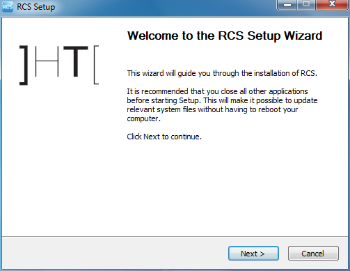 4. Selezionare All-in-One5. Fare clic su Next.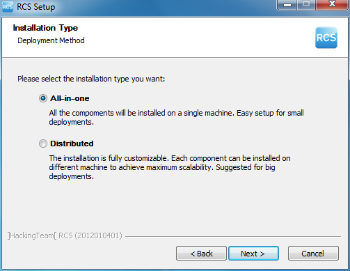 6. Inserire il nome o indirizzo IP del server su cui si sta installando il software e che verrà indicato  della RCS Console (es.: RCSserver).IMPORTANTE: il nome e/o indirizzo IP devono essere univoci. 7. Fare clic su Next.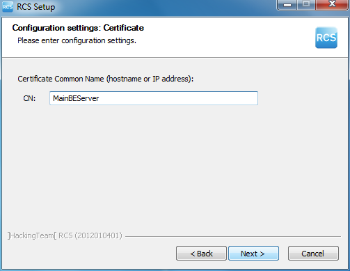 8. Selezionare il file della licenza9. Fare clic su Next.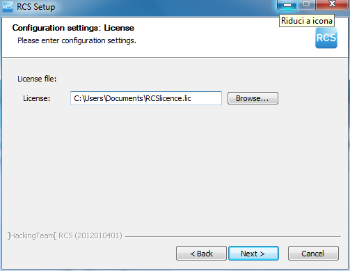 10. Inserire la password dell'amministratore di sistema.11. Fare clic su Next: l'installazione viene avviata.-PassoAzioneMacchina1Preparare quanto indicato in Prerequisiti all'installazione.-2Installare il Master Nodeserver in ambiente back end3Verificare i log di installazioneserver in ambiente back end4Verificare l'avviamento dei servizi del Master Nodeserver in ambiente back end5Installare Collector e Network Controllerserver in ambiente front end6Verificare i log di installazioneserver in ambiente front end7Verificare reindirizzamento del Collectorstesso server o altro computer8Installare RCS Consoleserver in ambiente back end o altro computer9Configurare la cartella di backup su un'unità esternaserver in ambiente back endPassiRisultato1. Inserire la chiave di protezione principale-2. Inserire il CD con il pacchetto di installazione. Eseguire il file RCS-<versione>.exe nella cartella x:\setup: compare la prima finestra del wizard.3. Fare clic su Next.4. Selezionare Distributed5. Fare clic su Next.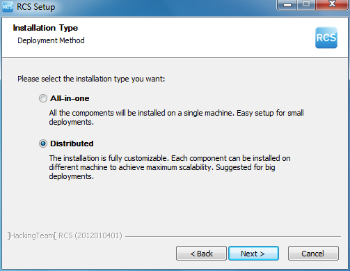 6. Selezionare Master Node.7. Fare clic su Next.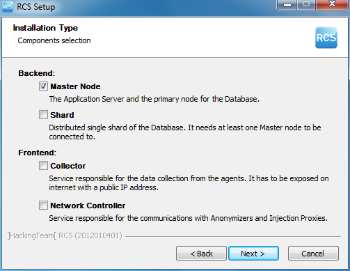 8. Inserire il nome o indirizzo IP del server su cui state installando il software e che verrà indicato  della RCS Console (es.: RCSMasterNode).IMPORTANTE: il nome e indirizzo IP devono essere univoci. 9. Fare clic su Next.10. Selezionare il file della licenza11. Fare clic su Next.12. Inserire la password dell'amministratore di sistema.13. Fare clic su Next: al termine dell'installazione i servizi si avviano e sono pronti alla ricezione dei dati e alla comunicazione con RCS Console.-PassiRisultato1. Inserire la chiave di protezione principale-2. Inserire il CD con il pacchetto di installazione. Eseguire il file RCS-<versione>.exe nella cartella x:\setup: compare la prima finestra del wizard.3. Fare clic su Next.4. Selezionare Distributed5. Fare clic su Next.6. Selezionare Collector e Network Controller.7. Fare clic su Next.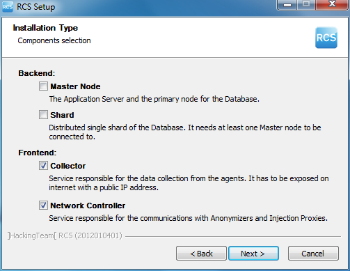 8. Inserire la password dell'amministratore di sistema indicata nell'installazione del Master Node.9. Fare clic su Next: l'installazione viene avviata.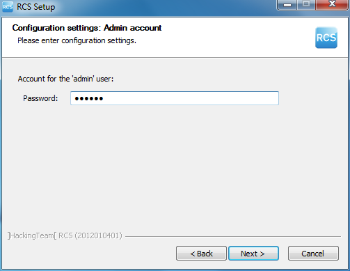 10. Inserire il nome o indirizzo IP del server del Master Noder(es.: RCSMasterNode)11. Fare clic su Install: al termine dell'installazione i servizi si avviano e cercano di comunicare con Master Node. Il server in ambiente back end è protetto e qualsiasi accesso esterno è reindirizzato.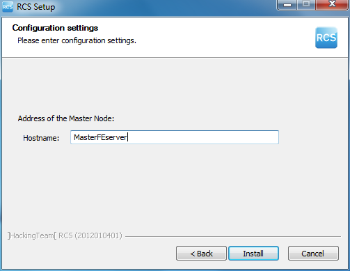 Se ci si trovaAllorasul serveraprire un browserdigitare localhostRisultato: il browser deve essere reindirizzato su Google.sul altro computeraprire un browserdigitare http://<nome o indirizzo IP server di front end>.Risultato: il browser deve essere reindirizzato su Google.ArchitetturaServiziServer in ambienteAll-in-OneRCSMasterConfigRCSMasterRouterRCSMasterShardRCSMasterWorkerRCSMasterDbRCSCollectorback endDistribuitaRCSCollectorfront endDistribuitaRCSMasterConfigRCSMasterRouterRCSMasterShardRCSMasterWorkerRCSMasterDbback end solo con il Master NodeDistribuitaRCSWorkerRCSShardback end con Shard aggiuntiviCartellaContenutobackupLa cartella contiene i file con i dati registrati nei database.IMPORTANTE: Il contenuto di questa cartella non deve essere assolutamente toccato. Per salvare i dati di backup su dischi esterni utilizzare la funzione di Gestione Dischi di Windows e montare il disco come cartella NTFS, selezionando questa cartella come destinazione. Percorso:C:\RCS\DB\backupbinLa cartella contiene le utility (es.: rcs-db-config) per configurare i componenti di RCS.Percorso: C:\RCS\binC:\RCS\Collector\bincertsLa cartella contiene i certificati utilizzati dai vari servizi per accedere al Master Node. Vengono aggiornati quando si riconfigura RCS.Percorso:\RCS\DB\config\certconfigLa cartella contiene:pagina decoy.htm per il reindirizzamento o per personalizzazione del landing di accessi esterni indesiderati al server. Può essere personalizzata. File di licenza copiato dalla chiave USBPercorso: C:\RCS\configC:\RCS\Collector\configlogFile di log dei componenti di RCS. Percorso: C:\RCS\DB\logC:\RCS\Collector\logSe si sta installando..Allora occorre...RCS All-in-Oneaver installato il server RCS preparare il nome o indirizzo IP del serverpreparare la password dell'Amminstratore di sistemaRCS Distribuitoaver installato il/i server RCS preparare il nome o indirizzo IP del Master Nodepreparare la password dell'Amminstratore di sistema del Master NodePassoAzione1Installare Adobe AIR2Installare RCS ConsolePassiRisultato1. Installare Adobe AIR: nessuna icona compare sul desktop al termine dell'installazione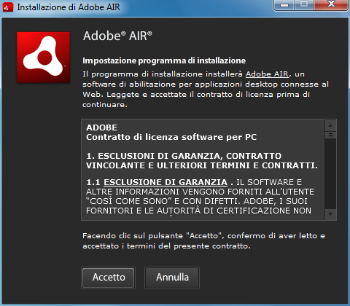 PassiRisultato1. Eseguire il file RCSconsole-<versione>.air2. Fare clic su Installa.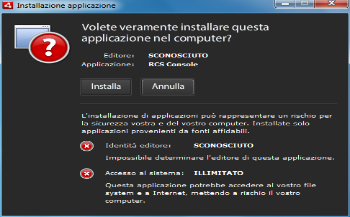 3. Impostare eventuali preferenze.4. Fare clic su Continua: RCS Console viene installata sul computer.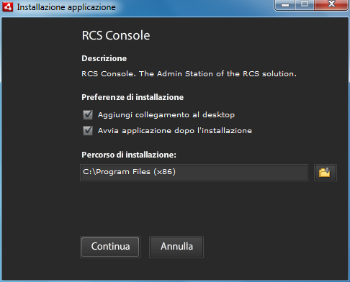 5. Al termine dell'installazione compare la schermata di  di RCS Console.6. Inserire le credenziali e il nome/indirizzo IP del server.7. Fare clic su .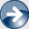 NOTA: l'Amministratore di sistema eseguirà la  con il nome "admin" e la password scelta in fase di installazione.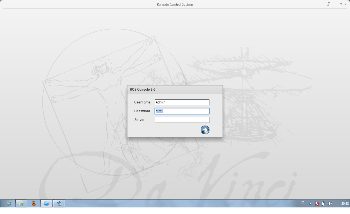 PassoAzione1Da RCS Console, nella sezione Accounting, fare clic su Nuovo utente .2Compilare i dati richiesti, selezionando il ruolo Amministratore e fare clic su Salva: nell'area di lavoro principale il nuovo utente compare con l'icona  da questo momento l'utente con le credenziali indicate può fare la  in RCS Console e accedere alle funzioni previste.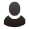 PassoAzione1Da RCS Console, nella sezione System, fare clic su Frontend, Nuovo Anonymizer.2Compilare i dati richiesti, e fare clic su Salva.Risultato: l'Anonymizer compare nell'elenco degli Anonymizer con l'icona  Nella sezione Monitor compare un oggetto di monitoraggio per l'Anonymizer inserito.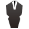 Selezionare l'Anonymizer e trascinarlo in corrispondenza del Collector o in corrispondenza di un altro Anonymizer con cui creare la catena.Risultato: l'Anonymizer compare nell'elenco degli Anonymizer con l'icona  Fare clic su Download installer. Risultato: il file installer rcsanon_install.zip viene generato e salvato sul desktop della console.Collegarsi al server e copiare il file rcsanon_install.zip in una cartella di appoggio del server.Collegarsi al server,  il file e mandare in esecuzione l'installer digitando il comando:# sh rcsanon-installRisultato: l'Anonymizer viene installato nella cartella /opt/rcsanon del server e si mette in ascolto sulla porta 443.DatoDescrizioneNomeDescrizioneDescrizione liberaVersioneVersione software. Per vedere le versioni software di tutti i componenti vedi la sezione Monitor.IndirizzoIndirizzo IP del VPS dove è stato installato l'Anonymizer.Porta443. Per vedere tutte le porte da aprire in caso di firewall Porte da aprire in caso di firewallMonitora via NCSe abilitato, il Network Controller acquisisce lo stato dell'Anonymizer ogni 30 secondi.Se non abilitato, l'Anonymizer funziona regolarmente ma Network Controller non ne verifica lo stato. Da usare per evitare connessioni verso Anonymizer posti in ambienti untrusted.LogUltimi messaggi registrati nei log. Per vedere il contenuto dei file di log PassoAzione1Nella sezione System, Frontend, fare clic sull'icona dell'Anonymizer.2Modificare i dati richiesti, e fare clic su Salva.Risultato: lo schema viene aggiornato. 3Verificare lo stato dell'Anonymizer nella sezione Monitor.4Fare clic su Applica configurazione. Risultato: RCS si collega all'Anonymizer e trasferisce la nuova configurazione.x:\setup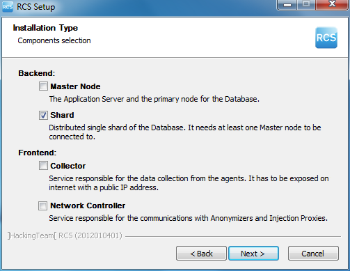 x:\setup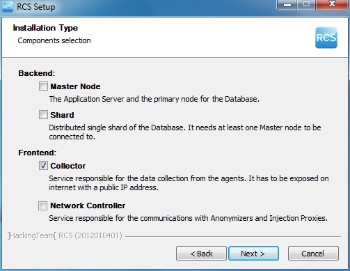 PassoAzioneParagrafo1Collegare Network Injector alla propria rete Collegamento alla rete2Configurare Network InjectorConfigurazione di Network Injector3Fare un test da RCS ConsoleGestione dei Network Injector4Trasferire Network Injector presso il fornitore di servizi Internet e modificare gli indirizzi di rete.Configurazione di Network InjectorAreaComponente Descrizione1Porte di sniffingFino a quattro connessioni alle derivazioni del traffico dei  da controllare o fino a due nel caso di apparati in ridondanza.NOTA: ammessa la connessione in fibra ottica o in rame.2Porte di gestione e injectionPorta 1: connessione di rete verso Network Controller per la ricezione dei parametri di configurazione e l'invio dello stato. L'indirizzo deve essere configurato con l'utility sysconf.Porta 2: connessione di rete per l'injection di traffico.3Scheda madreUscite standard PC per collegare monitor e tastiera per lanciare l'utility sysconf o gli eventuali aggiornamenti completi da CD di installazione.Procedure di manutenzione ordinariaPassiSchema1. Collegare la derivazione del traffico del target alle porte di sniffing [1]IMPORTANTE: in presenza di apparati in ridondanza, collegare ambedue gli apparati.2. Collegare le porte di gestione (porta 1) e injection (porta 2) [2] alla rete Internet.3. Collegare monitor e tastiera [3]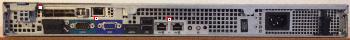 PassoAzione1Accendere l'apparato e fare la  con le credenziali:Username: rootPassword: rcsipaPRUDENZA: cambiare immediatamente la password2Da prompt dei comandi avviare sysconf e utilizzare i tasti Freccia e TAB per muoversi tra i menu e aprirli.Selezionare il menu Network e i suoi sottomenu per inserire tutti i dati richiesti per la connessione verso il Network Controller:nome host, indirizzo IP, Netmask, GatewayPRUDENZA: lasciare che il DNS venga rilevato automaticamenteSelezionare il menu File, Save configuration: la configurazione viene salvata.4Nel Master Node, dalla cartella rcs\db\config\certs copiare i file di autenticazione di Network Injector rcs.pem e rcs-method.sig nella cartella rcsipa/etc di Network Injector.5Da terminale remoto, in Network Injector aprire il file /rcsipa/etc/rcsredirect.conf e impostare la porta di gestione 1 nella variabile response_iface e la porta injection 2 nella variabile sniffing_iface.response_iface="eth0"sniffing_iface="eth1"oppure se si usano schede acceleratrici di rete:response_iface="dag0"sniffing_iface="dag1"6Da terminale remoto, collegarsi a Network Injector e avviare il servizio, digitando il comando:# /etc/init.d/rcsipa start7Da RCS Console creare un Network Injector e inviare la configurazione.PassoAzioneParagrafo1Installare e configurare il sistema operativo e da RCS Console creare l'oggetto Tactical Network InjectorInstallazione e configurazione sistema operativo2Configurare Tactical Network InjectorGestione dei Network InjectorPassiRisultato1. Collegare in rete il portatile tramite un cavo Ethernet ed inserire il DVD di installazione: viene avviata l'installazione del sistema operativo e al termine il portatile si spegne-2. Riavviare il portatile: inserire la passphrase per sbloccare il disco cifrato. Al primo avvio la  è "firstboot".-3. Compare la prima finestra del setup.4. Selezionare la lingua.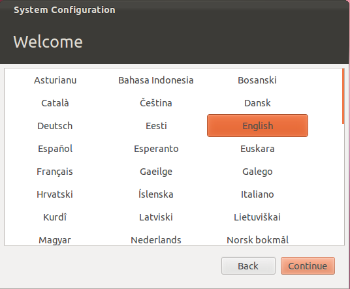 5. Selezionare il fuso orario appropriato.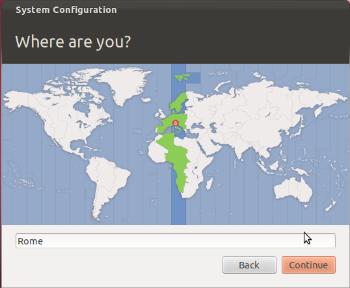 6. Viene rilevato il layout della tastiera. Cambiarlo solo se necessario.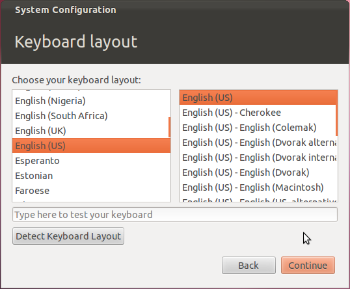 7. Inserire i dati utente: si avvia il setup del sistema operativo.ATTENZIONE: se si perde la password occorre reinstallare Tactical Network Injector.IMPORTANTE: la password inserita diventa la passphrase di cifratura del disco richiesta ad ogni avvio del portatile. La password sarà richiesta anche  login dell’utente.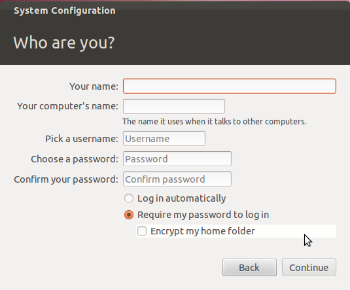 8. Al termine dell'installazione del sistema operativo compare la pagina di  standard.-9. Copiare i file di autenticazione provenienti dal Master Node rcs.pem e rcs-network.sig nella cartella /opt/td-config/share di Tactical Network Injector.PassiRisultato1. Alla  inserire la password utente: si avvia l'interfaccia del sistema operativo.-2. Fare clic su Applications,cercare e selezionare Tactical Network Injector.-3. Inserire la password utente.NOTA: questa password potrà essere cambiata.4. Connettersi alla rete che si vuole attaccare e inserire la password di rete.-5. Selezionare  di rete da usare per  Use the same interface for sniffing, nel caso si  usare una diversa interfaccia per lo sniffing6. Fare clic su Start: si avvia il processo di sniffing della rete.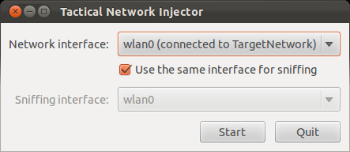 PassiRisultato1. Sconnettere Tactical Network Injector dalla rete.-2. Fare clic su Applications,cercare e selezionare Wireless Network Intruder3. Selezionare  e la rete di cui individuare la password. Attack type scegliere il tipo di attacco.5. Fare clic su Start: non appena rileva la password la .6. Fare clic su Details per esaminare lo stato dell'attacco.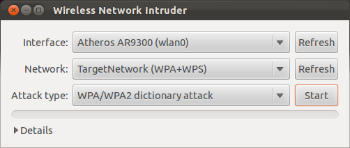 TipoDescrizioneWPA/WPA2 dictionary attackraccoglie gli handshake tra il client e il punto di accesso e cerca di scoprire la password utilizzando un dizionario di parole comuni. WEP bruteforce attackfa una injection simulando uno dei client connessi a raccoglie i dati per forzare la password cifrata.WPS PIN bruteforce attack tutte le possbili combinazioni per poter recuperare la configurazione del punto di accesso tramite  Protected SetupPassoAzione1Da RCS Console, nella sezione System, fare clic su Frontend, Nuovo Injector.2Compilare i dati richiesti, e fare clic su Salva.Risultato: il  Injector compare nell'elenco. RCS si collega al Network Injector e ne verifica il funzionamento. Nella sezione Monitor compare un oggetto di monitoraggio per il Network Injector inserito.3Verificare lo stato del Network Injector nella sezione Monitor.DatoDescrizioneDescrizioni libere.Versione software. Per vedere le versioni software di tutti i componenti Monitoraggio del sistema (MonitorIndirizzo IP dell'apparato.4444. Per vedere tutte le porte da aprire in caso di firewall Porte da aprire in caso di firewallMonitor via NCSe abilitato, Network Controller acquisisce lo stato del Network Injector ogni 30 secondi.Se non abilitato, il Network Injector continua le sue operazioni di sniffing e injection ma Network Controller non ne verifica lo stato. Da usare quando non è possibile per qualsiasi ragione connettersi al Network Injector una volta installato presso l’ISP, o nel caso di utilizzo tattico.LogUltimi messaggi registrati nei log. Per vedere il contenuto dei file di log : aggiorna l'elenco.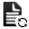 : elimina i log visualizzati.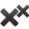 PassoAzione1Avviare il file di installazione rcs-<versione>.exe: compare l'elenco dei componenti già installati e che saranno automaticamente aggiornati. Fare clic su Next3Selezionare il nuovo file di licenza recuperato dal pacchetto di installazione. Fare clic su NextPassoAzioneAzioneAzione1Inserire il CD di installazione e fare il boot da CD: il contenuto del disco viene cancellato e viene reinstallato sia il sistema operativo sia i file relativi al Network Injector. Sono richiesti circa 20 minuti.Inserire il CD di installazione e fare il boot da CD: il contenuto del disco viene cancellato e viene reinstallato sia il sistema operativo sia i file relativi al Network Injector. Sono richiesti circa 20 minuti.Inserire il CD di installazione e fare il boot da CD: il contenuto del disco viene cancellato e viene reinstallato sia il sistema operativo sia i file relativi al Network Injector. Sono richiesti circa 20 minuti.2Riavviare il computer: viene  procedere diskRiavviare il computer: viene  procedere diskRiavviare il computer: viene  procedere diskDa RCS Console, sezione System, Network Injector inviare le regole al Network Injector aggiornato.Da RCS Console, sezione System, Network Injector inviare le regole al Network Injector aggiornato.Da RCS Console, sezione System, Network Injector inviare le regole al Network Injector aggiornato.Da RCS Console, sezione Monitor, controllare lo stato del Network InjectorDa RCS Console, sezione Monitor, controllare lo stato del Network InjectorDa RCS Console, sezione Monitor, controllare lo stato del Network InjectorPer modificare...Digitare...il nome/indirizzo IP del Master Node> rcs-db-config -n <nome> -goppure> rcs-db-config -n <indirizzoIP> -gRisultato: i certificati vengono aggiornati e compaiono nella cartella \RCS\DB\config\cert. Occorre modificare anche la configurazione di Collector.la password dell'Amministratore di sistema (admin)> rcs-db-config -R <password> Risultato: i certificati vengono aggiornati e compaiono nella cartella \RCS\DB\config\cert. Occorre modificare anche la configurazione di Collector.la cartella dei backup> rcs-db-config -B <cartella> NOTA: "<cartella>" può essere un percorso relativo alla cartella RCS\db o un percorso assoluto.IMPORTANTE: eventuali backup presenti nella cartella configurata in precedenza vanno copiati in quella nuova.Risultato: tutti i backup successivi vengono eseguiti nella nuova cartella. Suggerimento: è possibile montare un disco esterno su una cartella NTFS tramite la Gestione Dischi di Windows: in questo modo si può usare un disco esterno per i backup.Per...Digitare...comunicare il nuovo nome/indirizzo IP del Master Node> rcs-collector-config -d <nome> -u admin -p <password> -toppure> rcs-collector-config -d <indirizzoIP> -u admin -p <password> -tIMPORTANTE: "<password>" deve corrispondere a quella attiva sul Master Node.Risultato: i certificati vengono recuperati dalla cartella \RCS\DB\config\cert. Se...Allora..l'installazione non avanzacontrollare la presenza della chiave di protezione e inserirla correttamente.RCS console non riesce a connettersi al serverVerificare che la  sia stata fatta con il nome dell'Amministratore di sistema, la sua password, e il nome del server dove è stato installato il Master Node.oppureconnettersi al server da browser con "https://<nomeServer>" o "https://<nomeServerBackend>"Il browser ispeziona il certificato HTTPS e restituisce alcuni indizi per capire cosa è stato errato.Se E..Alloranon è possibile connettersi al Master Nodela chiave di protezione è correttamente inserita, ma il servizio Master Node non è avviato.controllare lo stato del servizio Master Node.richiedere sostituzione chiave di protezione.non arrivano più dati dagli da RCS Console il Collector è funzionante e comunica correttamente.controllare lo stato del Collector.il Master Node non è disponibileil Collector è funzionantecontrollare se c'è un aggiornamento in corsocontrollare il file di log del Collectoril Collector non è disponibile-riavviare il servizio RCScollector.i dati sono accodati nel Master Nodesu RCS Console non compaiono più dati recenticontrollare lo stato del servizio Worker per il Master Node e per gli altri Shard.Network Controller riporta un erroreCollegarsi alla macchina dove è installato Network Injector o Anonymizer e controllare il file di log.Se E..Alloralo stato di un backup è error-controllare lo spazio disponibile su disco e rilanciare manualmente il backup.ComponenteMotivazione analisiMaster NodeVerificare problemi con RCS ConsoleCollectorVerificare la ricezione dei dati dagli .Network ControllerSe si hanno dubbi sullo stato di Network Injector o Anonymizer.Network InjectorVerificare le operazioni effettuate.AnonymizerVerificare il flusso dati in arrivo dagli ComponenteCartellaMaster NodeC:\RCS\DB\logCollectorC:\RCS\Collector\logNetwork ControllerC:\RCS\Collector\logNetwork Injector/rcsnia/logAnonymizer/logLivello gravitàDescrizioneFatalRCS non sta funzionando ed è necessario intervenire (es.: mancanza configurazione, mancanza certificati)Errorc'è un errore in un componente, ma RCS riesce a garantire la copertura dei servizi principali (es.: Master Node non funzionante)Debug(compare solo se abilitato su indicazione dell'assistenza tecnica, aumenta e rendere più dettagliati gli indizi nel log che permettono di risolvere i problemi riscontrati)Infonota informativaFaseChiFa cosa1Il clienteSegnala a HackingTeam il guasto.2HackingTeaminvia un nuovo file di licenza associato alla chiave di protezione di backup.3Il cliente sostituisce la chiave principale con quella di backup e avvia la procedura per l'assegnazione del nuovo file di licenza.4Il cliente invia la chiave guasta ad HackingTeam.5HackingTeamsostituisce la chiave guasta con una nuova chiave di backup e la invia al cliente.PassoAzione1Ripristinare una macchina server rieseguendo tutte le operazioni di installazione.2Selezionare il backup più recente (full o metadata). Se il backup più recente è di tipo metadata è possibile ripristinare successivamente il full. Il backup infatti non è distruttivo e integra le informazioni in suo possesso con quelle già presenti. Cose da sapere sui backupPassoAzione1Rieseguire tutta la procedura di installazione. 2Ripristinare l'ultimo backup full. AreaDescrizione1Barra del titolo con pulsanti di comando: Uscita da RCS e chiusura di RCS Console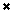  Pulsante di ingrandimento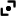  Pulsante di riduzione a icona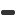 2Finestra di dialogo per inserimento delle proprie credenzialiPassoAzione1In Username e Password inserire le credenziali come assegnate dall'Amministratore.2Fare clic su : si presenta l'homepage con i menu abilitati in base ai privilegi del proprio account.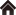 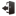 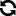 Per gestire i front end:sezione System, FrontendAreaDescrizione1Menu di RCS.  e azioni comuni2Menu System34Anonymizer configurati non ancora inclusi in una catena.5Catene di Anonymizer sul sistema con l'indirizzo IP dell'ultimo elemento.Possibili stati: Anonymizer  e funzionante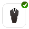  Anonymizer non 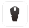 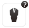  Collector in funzione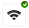  Collector non funzionante. 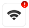 6Barra di stato di RCS.  e azioni comuniAreaDescrizione1Menu di RCS.  e azioni comuni2Menu System34Struttura dei database Shard con loro stato, spazio su disco occupato e disponibile. Il database 0 è quello incluso in MasterNode.5Barra di stato di RCS. e azioni comuniCampoDescrizioneData SizeSpazio occupato.On DiskSpazio totale unità Shard.<nomeServer>:<porta>Porta del server ShardPer gestire i backup:sezione System, BackupAreaDescrizione1Menu di RCS.  e azioni comuni2Menu System34 processi di backup programmati (abilitati e non) con lo stato dell'ultimo backup. backup eseguiti.Barra di stato di RCS. CampoDescrizioneAbilita/disabilita il processo di backup. Utilizzare per disabilitare temporaneamente il processo, per esempio in caso di sostituzione dell’unità di backup.SUGGERIMENTO: per abilitare/disabilitare rapidamente un processo selezionare la casella nella colonna En dell'elenco.Dati da includere nel backup. metadata: tutta la configurazione del sistema: database, Collector, Network Injector, Anonymizer, . Ovvero il minimo indispensabile per ripristinare il sistema in caso di disastro. Tutte le informazioni necessarie per proseguire la raccolta informazioni dagli  sono contenuti in questo tipo di backup.full: backup completo della configurazione di sistema e dei dati di intercettazione ( e ). Può richiedere diverso tempo di esecuzione.operation: backup  indicata, dati inclusi.target: backup del  indicato, dati inclusi.Cadenza del backup.UTC: fuso orarioNome da assegnare al backup.AreaDescrizione1Menu di RCS.  e azioni comuni2Menu System3 Network Injector. delle regole DatoDescrizioneDescrizioni libere.Versione software. Per vedere le versioni software di tutti i componenti Monitoraggio del sistema (MonitorIndirizzo IP dell'apparato.4444. Per vedere tutte le porte da aprire in caso di firewall Porte da aprire in caso di firewallMonitor via NCSe abilitato, Network Controller acquisisce lo stato del Network Injector ogni 30 secondi.Se non abilitato, il Network Injector continua le sue operazioni di sniffing e injection ma Network Controller non ne verifica lo stato. Da usare quando non è possibile per qualsiasi ragione connettersi al Network Injector una volta installato presso l’ISP, o nel caso di utilizzo tattico.LogUltimi messaggi registrati nei log. Per vedere il contenuto dei file di log : aggiorna l'elenco.: elimina i log visualizzati.Per fare il monitoraggio del sistema:sezione MonitorAreaDescrizione1Menu di RCS.  e azioni comuni : indica la quantità di allarmi di sistema in corso.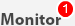 23Elenco componenti di RCS con relativo stato: Allarme (genera l'invio di una email al gruppo di alerting)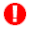  Avvertenza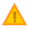  Evento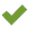 4Stato delle licenzeBarra di stato di RCS.  e azioni comuniPassoAzione1Selezionare il componente2Fare clic su : RCS non acquisirà più lo stato da quel componente. Solo eventuali successive installazioni di nuovi componenti aggiorneranno l'elenco automaticamente.NOTA: una cancellazione per errore di un componente ancora installato non è distruttiva, al successivo aggiornamento della pagina ricomparirà lo stato del componente.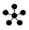 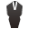 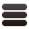 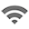 RCS 8.0 Manuale dell'amministratore di sistemaManuale dell'amministratore di sistema 1.0 FEB/2012© COPYRIGHT 2012info@hackingteam.comHT S.r.l.via della Moscova, 1320121 Milano (MI)Italytel.: + 39 02 29 060 603fax:+ 39 02 63 118 946www.hackingteam.come-mail: info@hackingteam.com